МИНИСТЕРСТВО ЗДРАВООХРАНЕНИЯ РЕСПУБЛИКИ ДАГЕСТАНГОСУДАРСТВЕННОЕ БЮДЖЕТНОЕ УЧРЕЖДЕНИЕ  «ХАСАВЮРТОВСКАЯ  ЦЕНТРАЛЬНАЯ  ГОРОДСКАЯ БОЛЬНИЦА им. Р.П. АСКЕРХАНОВА» ул. Алиева 21 тел. 5-16-55			№ _____                   «____»____________________2018г.РЕКВИЗИТЫ УЧРЕЖДЕНИЯПОЛНОЕ НАИМЕВНОВАНИЕ: ГОСУДАРСТВЕННОЕ БЮДЖЕТНОЕ УЧРЕЖДЕНИЕ РЕСПУБЛИКИ ДАГЕСТАН «ХАСАВЮРТОВСКАЯ ЦЕНТРАЛЬНАЯ ГОРОДСКАЯ БОЛЬНИЦА» ИМ. Р.П. АСКЕРХАНОВА.КРАТКОЕ НАИМЕНОВАНИЕ: ГБУ РД «ХАСАВЮРТОВСКАЯ ЦГБ ИМ. Р.П. АСКЕРХАНОВА»ОТРАСЛЬ-ЛЕЧЕБНОПРОФИЛАКТИЧЕСКАЯКОД ФОРМЫ СОБСТЕННОСТИ-БЮДЖЕТУЧРЕДИТЕЛЬ: МЗ РД Г.МАХАЧКАЛАИСТОЧНИК ФИНАНСИРОВАНИЯ-БЮДЖЕТ,ФОМСАДРЕС:368006, РД, Г.ХАСАВЮРТ УЛ.АЛИЕВА 21ГЛАВНЫЙ ВРАЧ -ХИРИЕВ ТИТАЛАВ ХАЙРУЛЛАЕВИЧГЛАВНЫЙ БУХГАЛТЕР- ОМАРОВ АСЛУДИН АБУЛМУСЛИМОВИЧКОД ГОРОДА И № ТЕЛЕФОНА/ФАКС-8872 31 5-16-55 моб. 89034274848ИНН/КПП-0544014104/054401001ОГРН-1020502111013 ДАТА РЕГИСТРАЦИИ 19.12.1995Г.РЕГИСТРАЦИОННЫЙ НОМЕР В ПФР-017-010-000032РЕГИСТРАЦИОНЫЙ НОМЕР В ФСС-0500600281РЕГИСТРАЦИОННЫЙ НОМЕР В ФОМС-320550901470990КОД ПО ОКВЭД-86.11КОД ПО ОКПО-01954463ОКОГУ-2300229ОКТМО-82735000КОД ПО ОКФС-13КОД ПО ОКОПФ-72ПОЛУЧАТЕЛЬ ПО РД (ГБУ «ХАСАВЮРТОВСКАЯ ЦГБ») Л/С 20036У19730  ОБЕСПЕЧЕНИЕ КОНТРАКТОВ ОТПРАВЛЯТЬ НА ЭТОТ ЛИЦЕВОЙ СЧЕТ!!! (для отражения средств бюджети,ПДД) Л/С 21036У19730  (для отражения целевых средств) Л/С 22036У19730  (для отражения средства ОМС, и ФСС (род сертиф))БАНКОВСКИЙ СЧЕТ-40601810100001000001БИК-048209001НАИМЕНОВАНИЕ БАНКА- ОТДЕЛЕНИЕ-НБ РЕСПУБЛИКА ДАГЕСТАНГл.бухгалтер                                                                     Омаров А.А.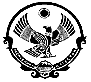 